  MADONAS NOVADA PAŠVALDĪBA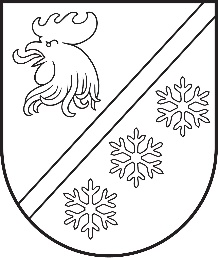 Reģ. Nr. 90000054572Saieta laukums 1, Madona, Madonas novads, LV-4801 t. 64860090, e-pasts: pasts@madona.lv ___________________________________________________________________________MADONAS NOVADA PAŠVALDĪBAS DOMESLĒMUMSMadonā2023. gada 28. decembrī						        	     		      Nr. 796								                (protokols Nr. 23, 10. p.)Par atbrīvošanu no Lauteres kultūras nama telpu nomas maksas	Madonas novada Aronas pagasta pārvaldē 08.12.2023. saņemts Valsts ugunsdzēsības un glābšanas dienesta Vidzemes reģiona pārvaldes Madonas daļas iesniegums (reģistrēts Aronas pagasta pārvaldē 08.12.2023. ar reģ. Nr. ARO/1.9/23/109 ) ar lūgumu atbrīvot no telpu nomas maksas Lauteres kultūras namā. 	Šā gada 15. decembrī VUGD Vidzemes reģiona pārvaldes Madonas daļa organizēs “Ugunsdzēsēju Ziemassvētku balli” Lauteres kultūras nama lielajā zālē. Plānotais pasākuma laiks no plkst. 1800 līdz 0200 	Izmaksas par lielās zāles telpu nomu Lauteres kultūras namā par 8 stundām ir 95,20 EUR (deviņdesmit pieci euro, 20 centi) bez PVN, saskaņā ar 2022. gada 29. septembra lēmumu Nr. 653 “Par Madonas novada pašvaldības maksas pakalpojumu cenrāžu apstiprināšanu.”Noklausījusies sniegto informāciju, ņemot vērā 19.12.2023. Finanšu un attīstības komitejas atzinumu, atklāti balsojot: PAR – 18 (Agris Lungevičs, Aigars Šķēls, Aivis Masaļskis, Andris Dombrovskis, Andris Sakne, Artūrs Čačka, Artūrs Grandāns, Arvīds Greidiņš, Gatis Teilis, Gunārs Ikaunieks, Guntis Klikučs, Iveta Peilāne, Kaspars Udrass, Māris Olte, Rūdolfs Preiss, Sandra Maksimova, Valda Kļaviņa, Zigfrīds Gora), PRET – NAV, ATTURAS – NAV, Madonas novada pašvaldības dome NOLEMJ:Atbrīvot VUGD Vidzemes reģiona pārvaldes Madonas daļu no Lauteres kultūras nama telpu nomas maksas.             Domes priekšsēdētājs				             A. Lungevičs	Kalniņš 28308227ŠIS DOKUMENTS IR ELEKTRONISKI PARAKSTĪTS AR DROŠU ELEKTRONISKO PARAKSTU UN SATUR LAIKA ZĪMOGU